REVIEW FOR FALL SEMESTERWrite each interval shown in the following graphs in set builder and interval notation.State the domain and range of each function in interval and set builder notation.Graph the following functions and their parent functions and describe the transformations.Write the function given the transformations.Write the function  whose graph represents the indicated transformations.Solve the following equations for .Solve the following absolute value equations.Solve the following absolute value inequalities.Write the equation of each line described below.Systems of EquationsSolve the following systems of inequalities.Graph the following quadratic equations and identify the given characteristics.Simplify the expressions and write in standard form.Simplify the following radicals.Solve the following quadratic equations using square roots.Solve the quadratic equation by factoring.Solve the quadratic equation using the quadratic formula.Solve the quadratic equation by completing the square.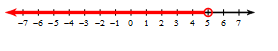 Set builder: __________________________________ Interval: ____________________________________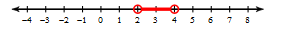 Set builder: __________________________________ Interval: ____________________________________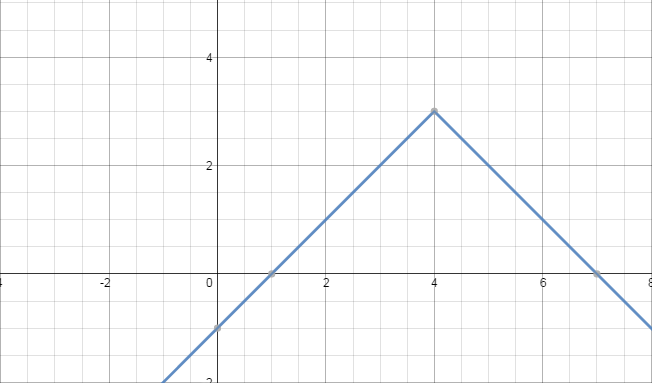 Domain: ____________________________________Range: ______________________________________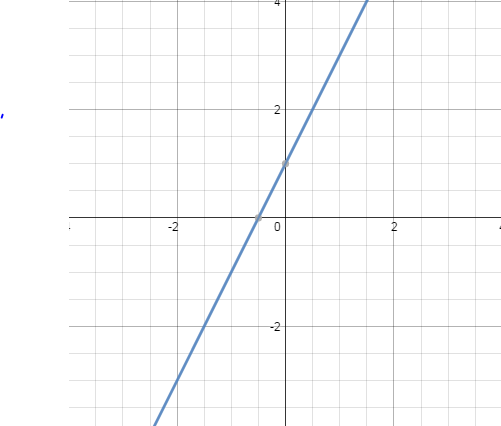 Domain: ____________________________________Range: ______________________________________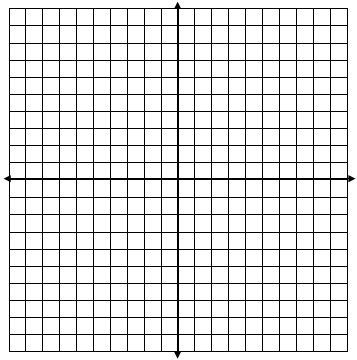 The function  is horizontally translated right three units and vertically stretched by a factor of .The function  is vertically shrunk by a factor of  , reflected across the axis and vertically translated down  units.The function  is reflected across the x-axis, horizontally translated right unit, and vertically translated down  units.The function  is vertically shrunk by a factor of , horizontally translated left  units, and vertically translated up  units.The function  is vertically stretched by  and shifted down  units.Slope , y –intercept  in slope-intercept formSlope , passes through  in point-slope formThrough the points  and  in slope-intercept formWhere do the lines  and  intersect?Where do the lines  and  intersect?SOLVE: SOLVE: SOLVE: SOLVE: 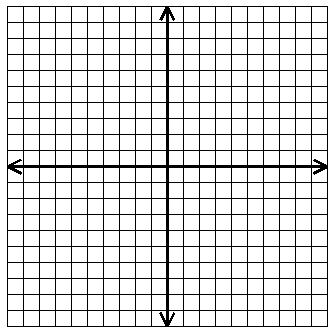 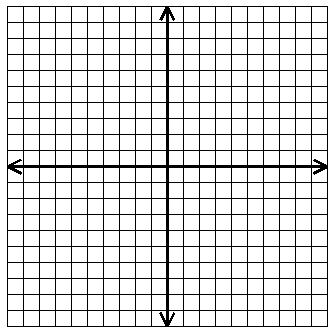 	Vertex:		Axis of Symmetry:		Max or Min Value:		Domain:		Range:	        Roots:________________________        Vertex:		Axis of Symmetry:		Max or Min Value:		Domain:		Range:	        Roots:________________________        Vertex:		Axis of Symmetry:		Max or Min Value:		Domain:		Range:	        Roots:________________________